П О С Т А Н О В Л Е Н И Е от 10.09.2021  № 980г. МайкопО внесении изменений в муниципальную программу «Развитие системы образования муниципального образования «Город Майкоп» на 2018-2024 годы»Руководствуясь статьей 179 Бюджетного кодекса Российской Федерации, статьей 16 Федерального закона от 06.10.2003 № 131-ФЗ «Об общих принципах организации местного самоуправления в Российской Федерации», постановлением Администрации муниципального образования «Город Майкоп» от 20.07.2017 № 785 «О порядке разработки, реализации и оценки эффективности муниципальных программ муниципального образования «Город Майкоп», п о с т а н о в л я ю:1. Внести в муниципальную программу «Развитие системы образования муниципального образования «Город Майкоп» на 2018-2024 годы», утвержденную постановлением Администрации муниципального образования «Город Майкоп» от 18.12.2017 № 1544 «Об утверждении муниципальной программы «Развитие системы образования муниципального образования «Город Майкоп» на 2018-2024 годы» (в редакции постановлений Администрации муниципального образования «Город Майкоп» от 05.07.2018 № 804, от 04.12.2018 № 1523, от 15.01.2019 № 13, 17.04.2019 № 488, от 11.11.2019 № 1398, от 30.12.2019 № 1637, от 20.03.2020 № 357, от 22.07.2020 № 670, от 02.12.2020 № 1269, от 29.12.2020 № 1484, от 29.03.2021 № 287), следующие изменения:1.1. В пункте 9 раздела 2 «Приоритеты государственной политики в соответствующей сфере социально-экономического развития, цели, задачи, целевые показатели (индикаторы) муниципальной программы, описание ожидаемых конечных результатов реализации муниципальной программы, сроки и этапы реализации муниципальной программы» слова «9) постановление Главного государственного санитарного врача Российской Федерации от 15.05.2013 № 26 «Об утверждении СанПиН 2.4.1.3049-13 «Санитарно-эпидемиологические  требования  к устройству, содержанию и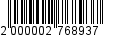  организации режима работы дошкольных образовательных организаций»;» заменить словами «9) Постановление Главного государственного санитарного врача Российской Федерации от 28.09.2020 № 28 «Об утверждении санитарных правил СП 2.4.3648-20 «Санитарно-эпидемиологические требования к организациям воспитания и обучения, отдыха и оздоровления детей и молодежи»;».1.2. В пункте 8 раздела 2 «Приоритеты государственной политики в соответствующей сфере социально-экономического развития, цели, задачи, целевые показатели (индикаторы) подпрограммы муниципальной программы, описание ожидаемых конечных результатов реализации и подпрограммы муниципальной программы, сроки и этапы реализации подпрограммы муниципальной программы» подпрограммы «Развитие системы дошкольного образования» слова «8) постановление Главного государственного санитарного врача Российской Федерации от 15.05.2013 № 26 «Об утверждении СанПиН 2.4.1.3049-13 «Санитарно-эпидемиологические  требования  к устройству, содержанию и организации режима работы дошкольных образовательных организаций»;» заменить словами «8) постановление Главного государственного санитарного врача Российской Федерации от 28.09.2020 № 28 «Об утверждении санитарных правил СП 2.4.3648-20 «Санитарно-эпидемиологические требования к организациям воспитания и обучения, отдыха и оздоровления детей и молодежи»;».1.3. В подпункте 2.3.1 пункта 2.3 таблицы 2.4 «Перечень контрольных событий реализации основных мероприятий, мероприятий (направлений расходов) подпрограммы муниципальной программы» раздела 6 «Перечень контрольных событий» подпрограммы «Развитие системы начального общего, основного общего, среднего общего образования» слова «в СанПиН 2.4.2.2821-10» заменить словами «СанПиН».2. Опубликовать настоящее постановление в газете «Майкопские новости» и разместить на официальном сайте Администрации муниципального образования «Город Майкоп».3. Постановление «О внесении изменений в муниципальную программу «Развитие системы образования муниципального образования «Город Майкоп» на 2018-2024 годы» вступает в силу с даты его официального опубликования.Исполняющий обязанности Главы муниципального образования «Город Майкоп»                                                                                 С.В. СтельмахАдминистрация муниципального 
образования «Город Майкоп»Республики Адыгея 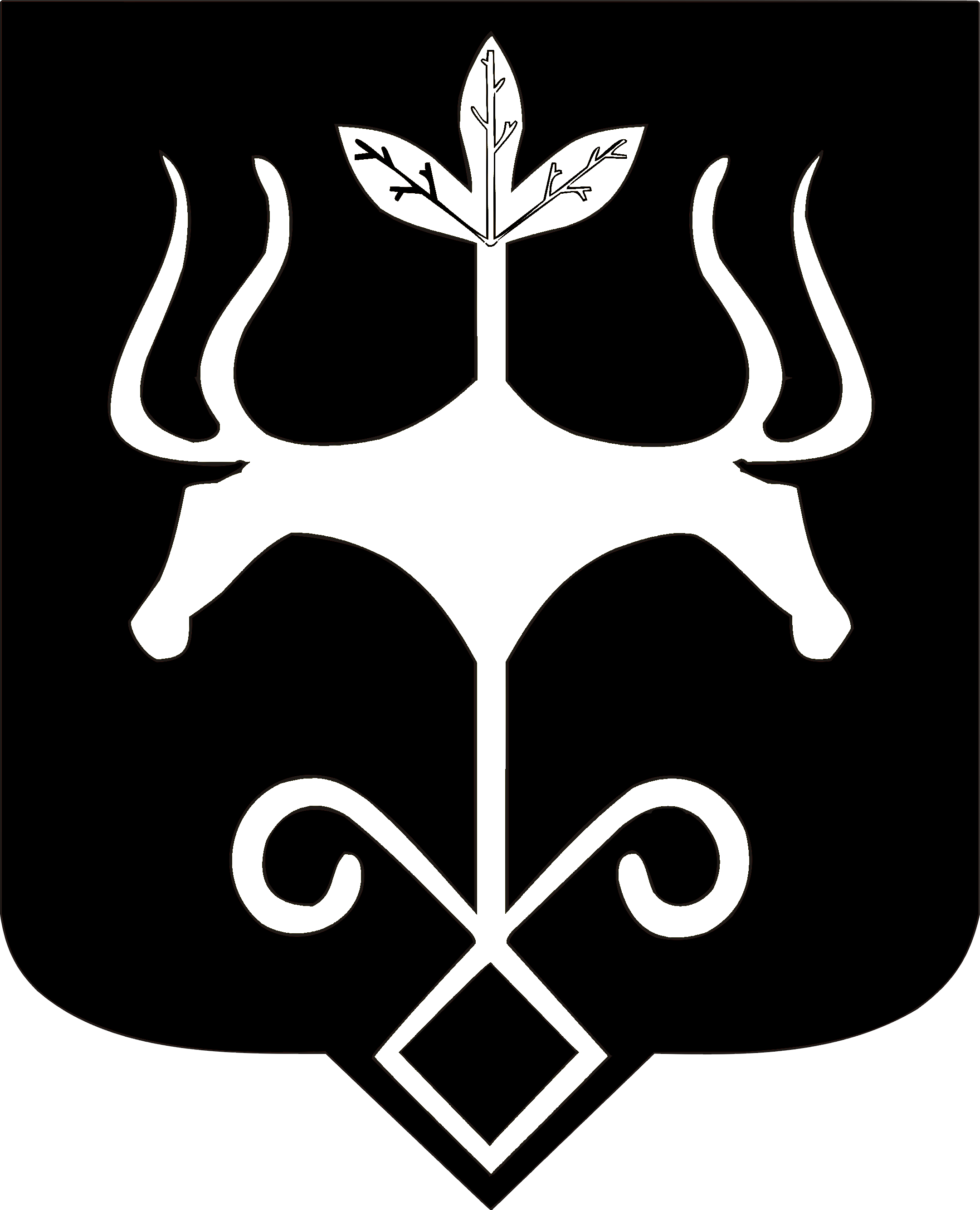 Адыгэ Республикэммуниципальнэ образованиеу 
«Къалэу Мыекъуапэ» и Администрацие